DOKUMENTASI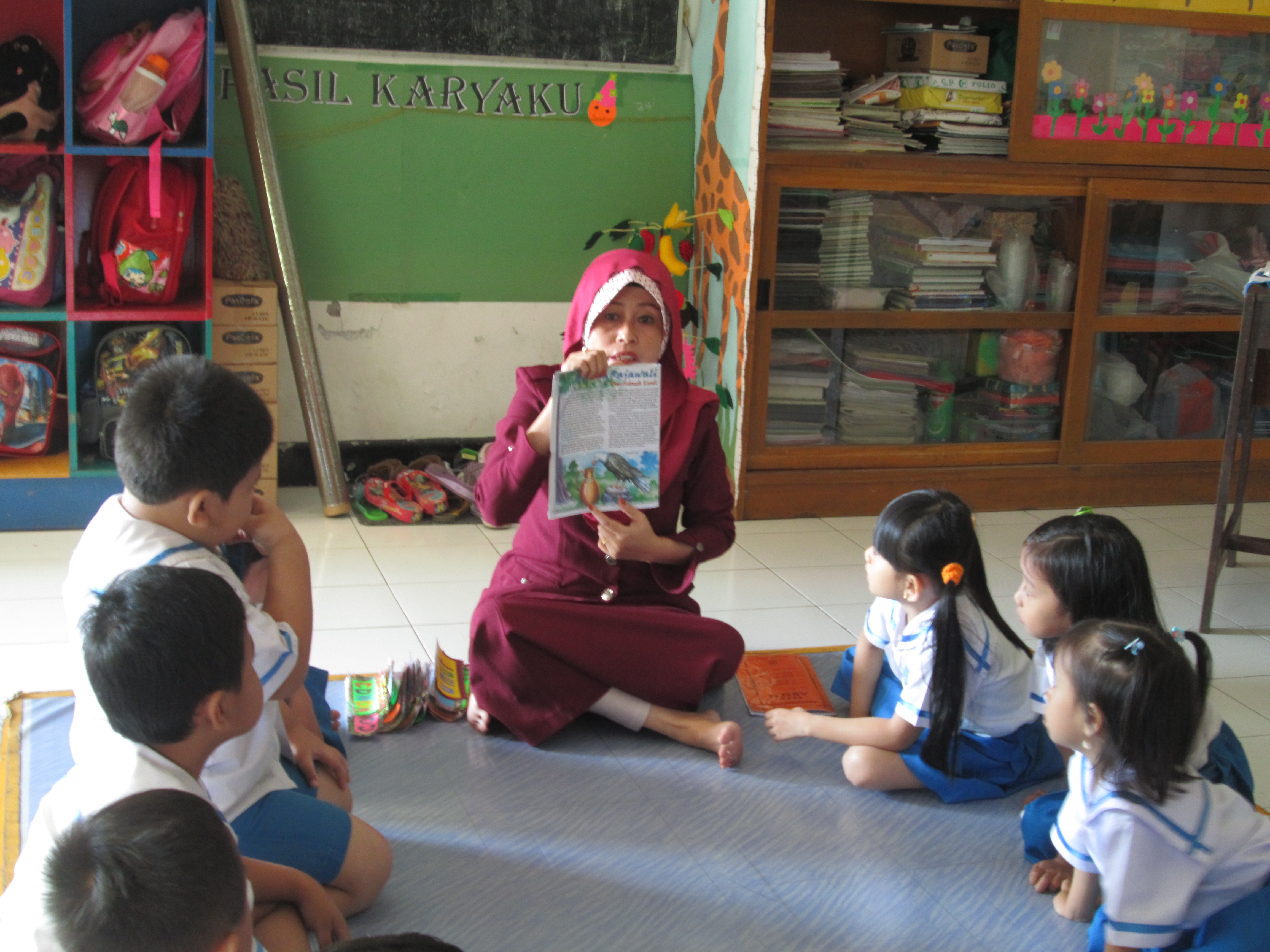 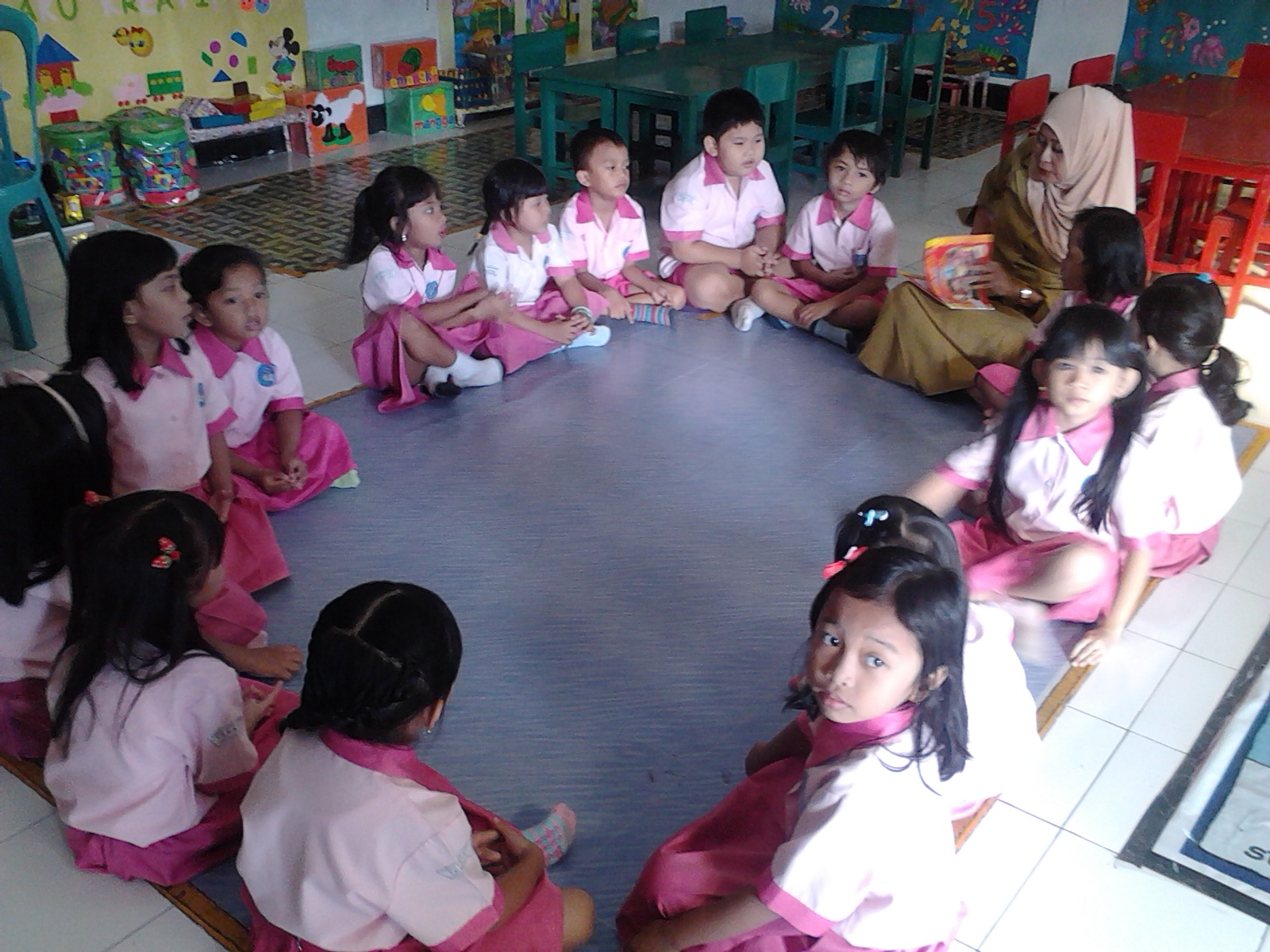 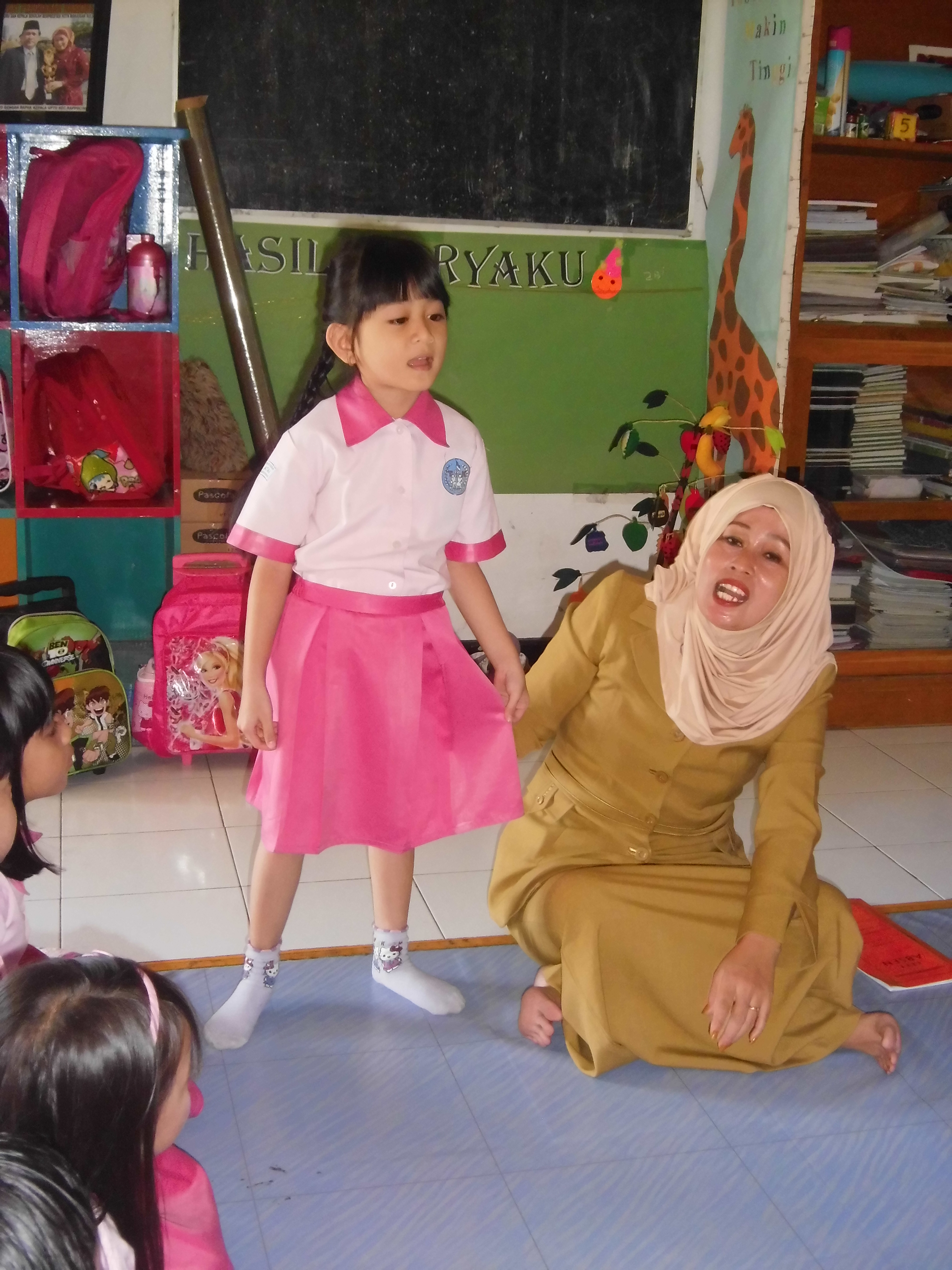 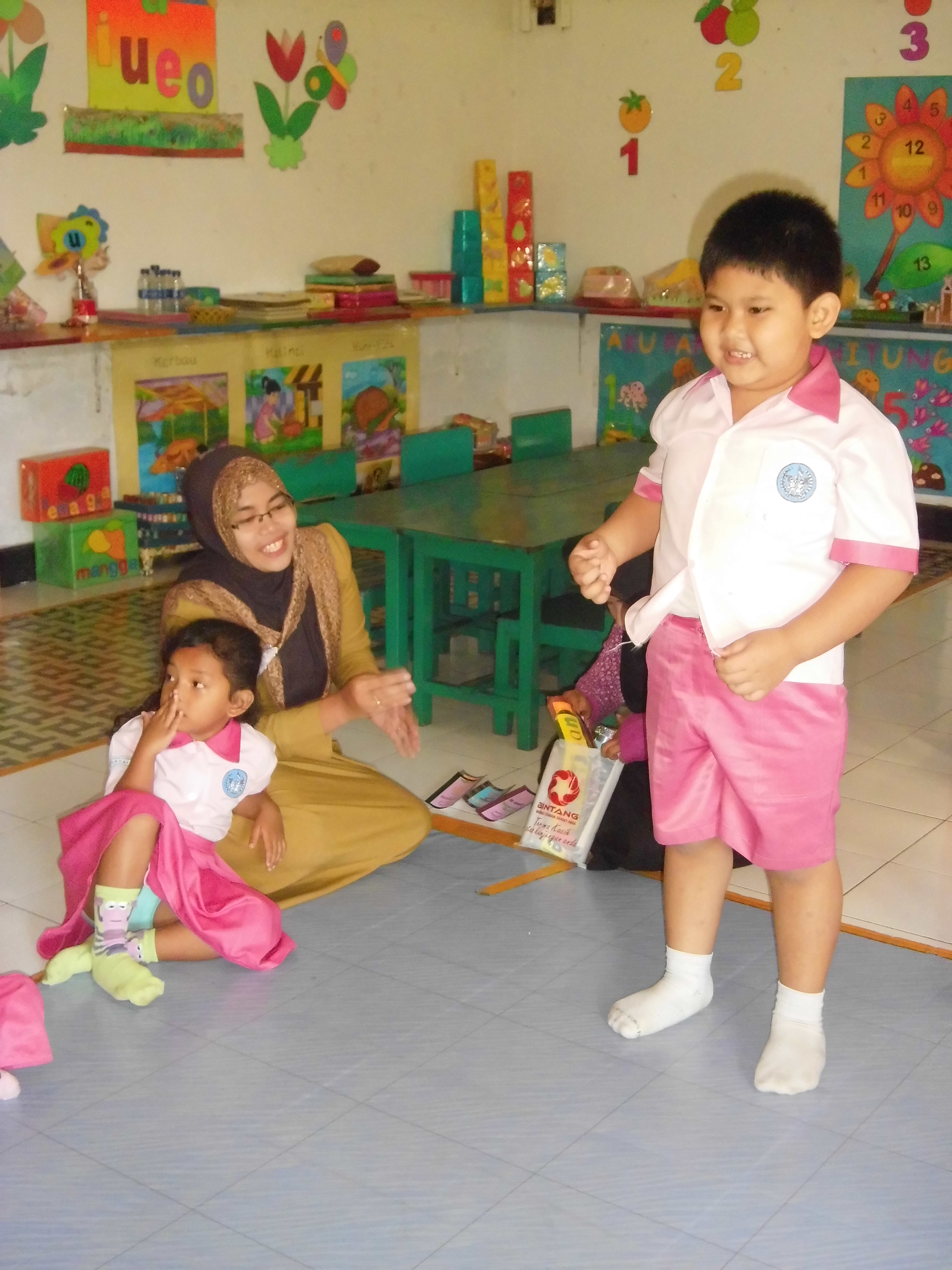 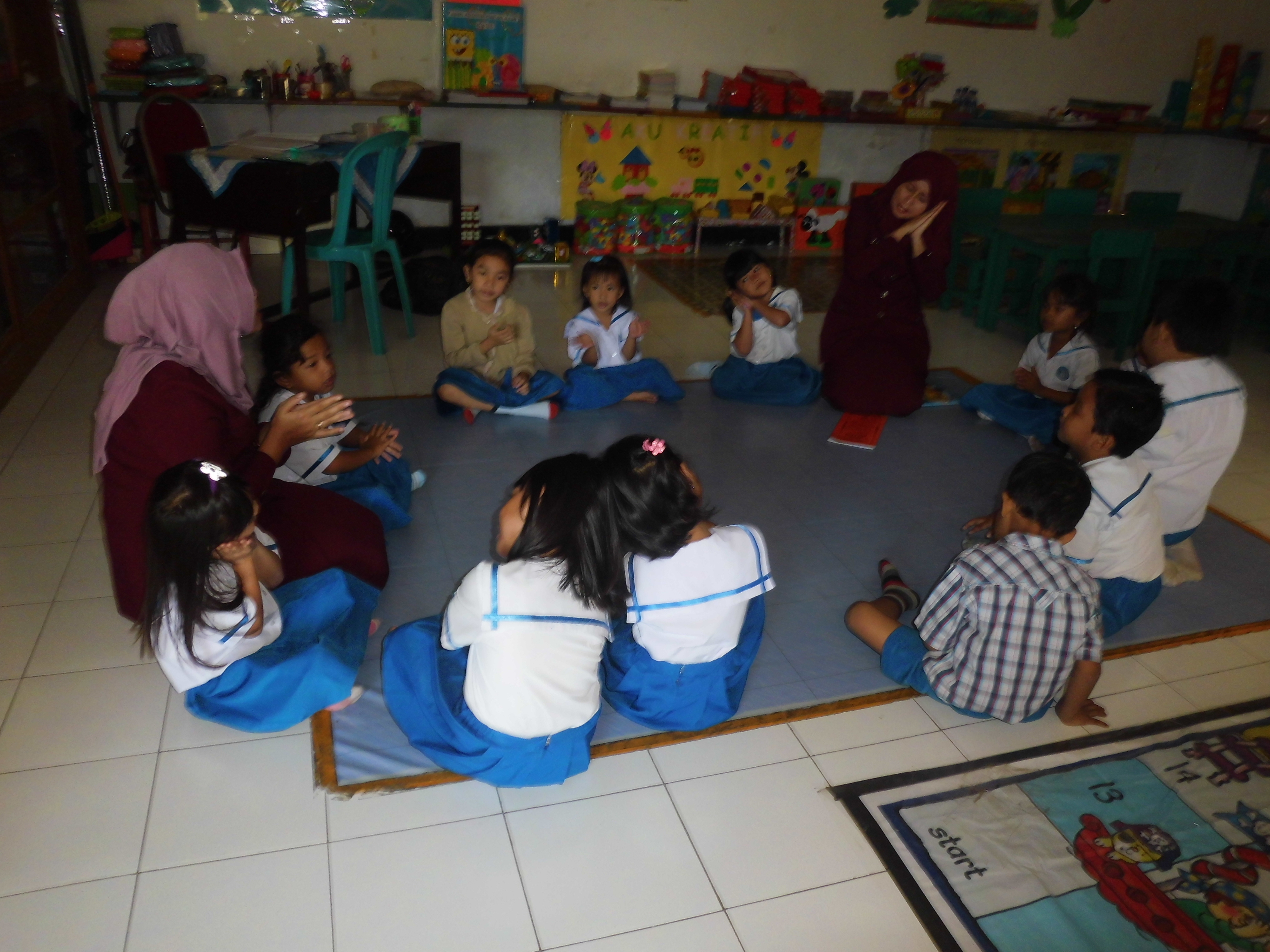 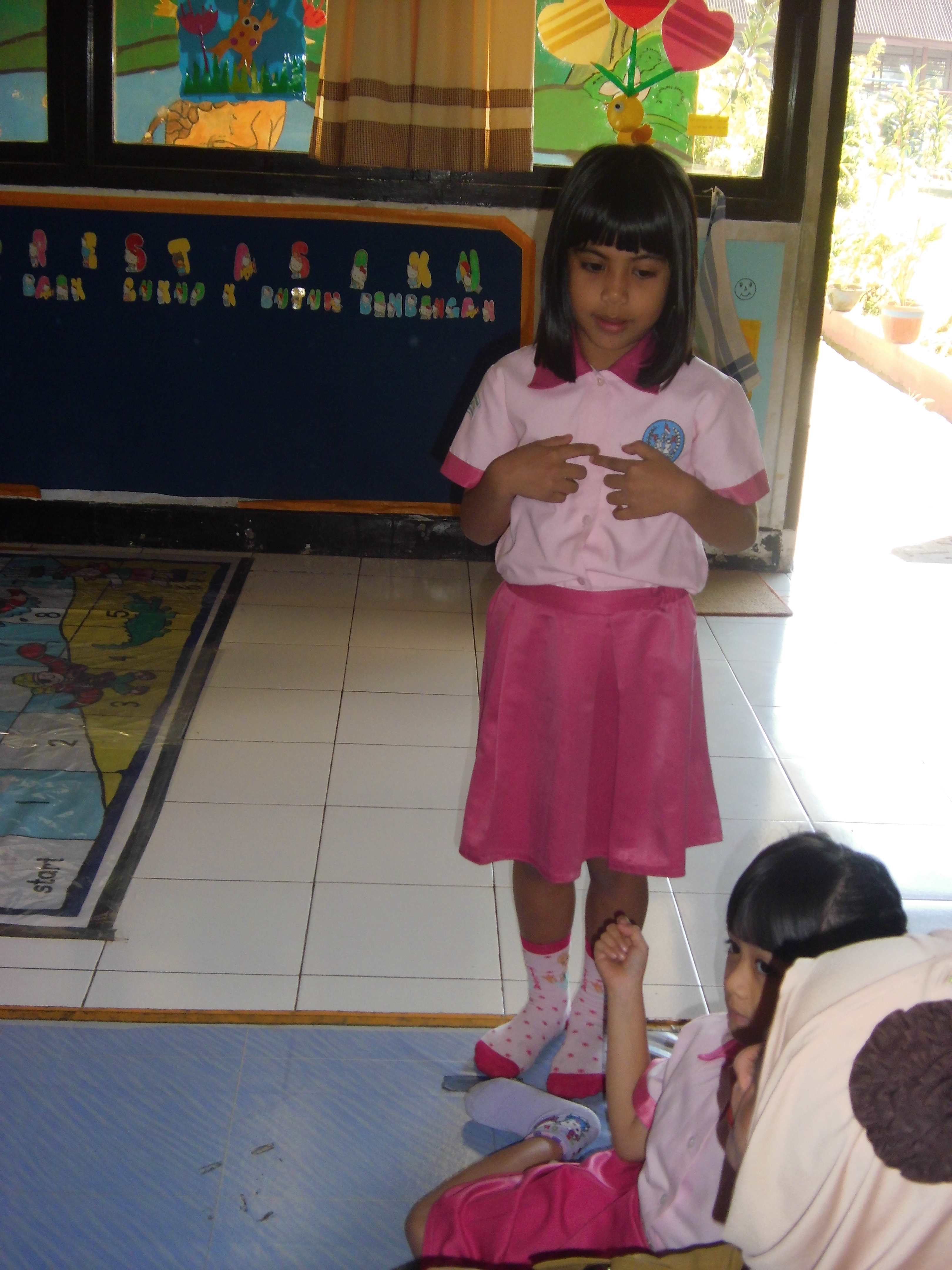 